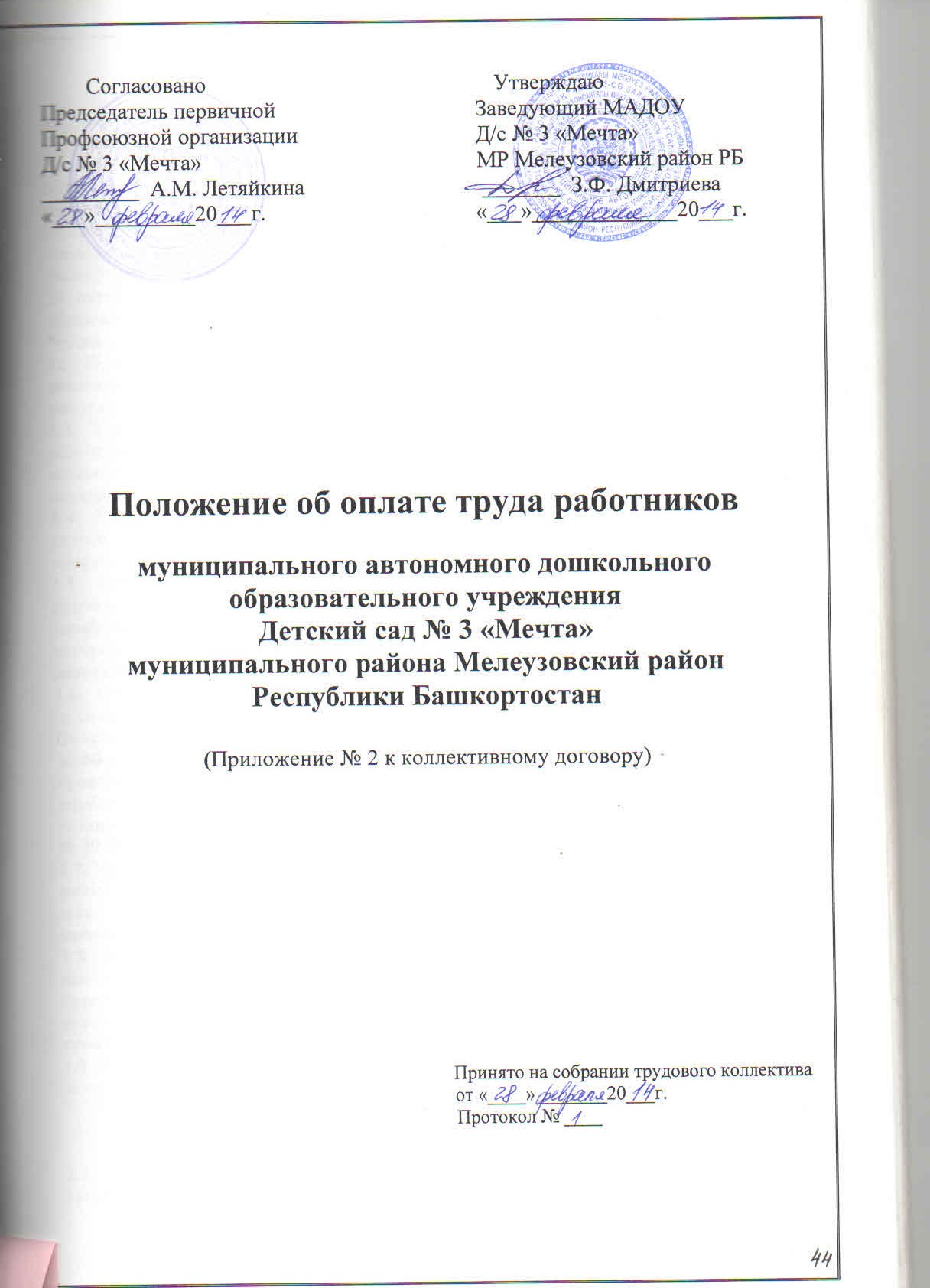 I.ОБЩИЕ ПОЛОЖЕНИЯ1.1. Настоящее положение об оплате труда работников МАДОУ Детский сад № 3 «Мечта» муниципального района Мелеузовский район Республики Башкортостан (далее - Положение), разработано в соответствии с Указом Президента Республики Башкортостан от 22 марта 2008 года УП-94 «О введении новых систем оплаты труд работников государственных учреждений Республики Башкортостан», постановлением Правительств Республики Башкортостан от 27 марта 2008 года № 94 «О мерах по введению новых систем оплаты труда работников государственных учреждений Республики Башкортостан», Постановлением Правительства Республики Башкортостан от 27 октября 2008г. №374 «Об оплате труда работников государственных учреждений образования Республики Башкортостан», действующими нормативным правовыми актами Российской Федерации, нормативными правовыми актами Республики Башкортостан.1.2. Положение разработано с целью совершенствования организации заработной платы работников, повышения стимулирующих функций оплаты труда и заинтересованности работников в конечных результатах работы 1.3. Условия оплаты труда, включая размеры ставок заработной платы, окладов работников, повышающие коэффициенты к окладам, ставкам заработной платы, выплаты компенсационного и стимулирующего характера являются обязательными для включения в трудовой договор.1.4. Минимальные размеры ставок заработной платы, окладов устанавливаются с учетом базовой единицы и отнесения занимаемых работниками должностей к профессиональным квалификационным группам.1.5. Размеры окладов и ставок заработной платы работников устанавливаются руководителем Учреждения на основе минимальных окладов и минимальных ставок заработной платы, требований к профессиональной подготовке и уровню квалификации, которые необходимы для осуществления соответствующей профессиональной деятельности, с учетом сложности и объема выполняемой работы.1.6.  Оплата труда педагогического персонала устанавливается исходя из тарифицируемой педагогической нагрузки.Оплата за фактическую нагрузку определяется путем умножения размеров ставок заработной платы работников на фактическую нагрузку и деления полученного произведения на установленную норму часов преподавательской работы за ставку заработной платы, являющаяся нормируемой частью педагогической работы, установленной Приказом Министерства образования и науки РФ от 24 декабря 2010 года № 2075. 1.7. Месячная заработная плата работника, полностью отработавшего за этот период норму рабочего времени и выполнившего нормы труда (трудовые обязанности), не может быть ниже установленного федеральным законодательством минимального оплаты труда и минимальной заработной платы в Республике Башкортостан. 1.8. Оплата труда работников, занятых по совместительству, а также на условиях неполного рабочего времени, или неполной рабочей недели, производится пропорционально отработанному времени. Определение размеров заработной платы по основной должности, а также по должности, занимаемой в порядке совместительства, производится раздельно по каждой должности.1.9. Руководитель Учреждения несет ответственность в соответствии с законодательством за своевременное и правильное установление размеров заработной платы работникам. II. ПОРЯДОК И УСЛОВИЯ ОПЛАТЫ ТРУДА РАБОТНИКОВ.2.1. Минимальные размеры окладов работников устанавливаются на основе отнесения занимаемых ими должностей к ПКГ, квалификационным уровням, разряду работ в соответствии с ЕТКС с учетом их профессиональной подготовки, категории; минимальные размеры ставок заработной платы - по ПКГ, квалификационным уровням в соответствии с постановлениями Правительства Республики Башкортостан  от 27 октября 2008 года № 374, главы Администрации муниципального района Мелеузовский район РБ. 2.2. К минимальным окладам, ставкам заработной платы с учетом обеспечения финансовыми средствами руководителем Учреждения устанавливаются следующие повышающие коэффициенты: персональный повышающий коэффициент;повышающий коэффициент педагогическим работникам за квалификационную категорию либо стаж педагогической работы;повышающий коэффициент за ученую степень или почетное звание;повышающий коэффициент молодым педагогам;повышающий коэффициент педагогическим работникам за высшее профессиональное образование;повышающий коэффициент за выполнение работ, не входящих в должностные обязанности работников;повышающий коэффициент руководителям;повышающий коэффициент к окладу за выполнение важных и ответственных (особо ответственных) работ;повышающий коэффициент за стаж работы более 3 лет работникам учебно-вспомогательного персонала первого и второго уровня.2.3. Размер выплат по повышающему коэффициенту (надбавки)  к ставке заработной платы, окладу определяется путем умножения размера ставки заработной платы, оклада работника на повышающий коэффициент. 2.4. Применение всех повышающих коэффициентов к окладу, ставке заработной платы не образует новый оклад, ставку заработной платы и не учитываются при начислении компенсационных и стимулирующих выплат.2.5. Повышающий коэффициент к окладу по занимаемой должности устанавливается работникам Учреждения в зависимости от отнесения должности к соответствующей категории или квалификационному уровню по ПКГ.2.6. Персональный повышающий коэффициент к окладу, ставке заработной платы может быть установлен работникам с учетом уровня их профессиональной подготовки, сложности или важности выполняемой работы, степени самостоятельности и ответственности при выполнении поставленных задач и других факторов.Решение об установлении персонального повышающего коэффициента к окладу, ставке заработной платы и его размере принимается руководителем Учреждения персонально в отношении конкретного работника на основании решения аттестационной комиссии (комиссии по оценке эффективности деятельности работников), в состав которой входит представитель профкома.2.7. Размер персонального повышающего коэффициента – до 3,0.2.8. С учетом условий труда работникам устанавливаются выплаты компенсационного характера, предусмотренные разделом 5 настоящего Положения. 2.9. Работникам устанавливаются стимулирующие выплаты, предусмотренные разделом 6 настоящего Положения.III. УСЛОВИЯ ОПЛАТЫ ТРУДА РУКОВОДИТЕЛЯ УЧРЕЖДЕНИЯ3.1. Заработная плата руководителя, его заместителей и главного бухгалтера, руководителей структурных подразделений, их заместителей состоит из должностного оклада, выплат компенсационного и стимулирующего характера.3.2. Должностной оклад руководителя учреждения, определяемый трудовым договором, устанавливается в кратном отношении к средней заработной плате работников, которые относятся к основному персоналу учреждения (далее - кратность), с учетом группы по оплате труда руководителя учреждения в соответствии с постановлениями Правительства Республики Башкортостан от 27 октября 2008 года № 374, главы Администрации муниципального района Мелеузовский район РБ.Перечень должностей и профессий работников учреждения, относимых к основному персоналу, для расчета средней заработной платы и установления размера должностного оклада руководителя утверждается учредителем.При расчете средней заработной платы учитываются оклады (должностные оклады), ставки заработной платы за фактическую нагрузку и выплаты стимулирующего характера работников основного персонала за календарный год, предшествующий году установления должностного оклада руководителю. Выплаты стимулирующего характера работников основного персонала учреждения учитываются независимо от финансовых источников, за счет которых осуществлялись данные выплаты. При расчете средней заработной платы не учитываются выплаты компенсационного характера основного персонала.Конкретный размер должностного оклада руководителя и кратного отношения к средней заработной плате работников, которые относятся к основному персоналу возглавляемого учреждения, устанавливается ежегодно учредителем с учетом достигнутых количественных и качественных показателей деятельности учреждения.3.3 Размеры должностных окладов заместителей руководителя учреждения, главного бухгалтера устанавливаются на 10-30% ниже оклада руководителя. Конкретные размеры окладов определяются руководителем учреждения с учетом мнения выборного профсоюзного органа.3.4. Объемные показатели деятельности учреждения и порядок отнесения их к группам по оплате труда руководителя учреждения осуществляется в соответствии с разделом 9 настоящего Положения.3.5. Должностные оклады руководителей структурных подразделений определяются в зависимости от отнесения этих должностей к ПКГ «Руководители структурных подразделений» в соответствии с постановлениями Правительства Республики Башкортостан от 27 октября 2008 года № 374, главы Администрации муниципального района Мелеузовский район РБ.3.6. Заместителям руководителей структурных подразделений учреждения устанавливается оклад на 5-10 процентов ниже оклада соответствующего руководителя структурного подразделения.3.7. Повышающий коэффициент руководителю учреждения, их заместителям и руководителям структурных подразделений учреждения за квалификационную категорию устанавливается в следующих размерах:за первую квалификационную категорию – 0,10;за высшую квалификационную категорию – 0,20.3.8. Персональный повышающий коэффициент руководителю учреждения устанавливается в порядке, предусмотренном учредителем, с учетом мнения территориальной профсоюзной организации.                     Размер персонального повышающего коэффициента – до 3,0.3.9. С учетом условий труда руководителю учреждения и его заместителям, главному бухгалтеру, руководителям структурных подразделений устанавливаются выплаты компенсационного характера, предусмотренные разделом 5 настоящего Положения.3.10. Выплаты стимулирующего характера руководителю учреждения устанавливаются учредителем с учетом результатов деятельности учреждения в соответствии с критериями оценки и целевыми показателями эффективности работы по согласованию с соответствующим территориальным выборным профсоюзным органом.3.11. Заместителям руководителя учреждения, главному бухгалтеру и руководителям структурных подразделений учреждения осуществляются стимулирующие выплаты, предусмотренные разделом 6 настоящего Положения. Этим работникам также могут выплачиваться иные стимулирующие выплаты и премии в соответствии с Положением учреждения о порядке установления иных стимулирующих выплат и премировании работников (приложение №3).3.12. Предельный объем учебной нагрузки (преподавательской работы), которая может выполняться в образовательном учреждении руководителем, определяется учредителем собственником имущества учреждения либо уполномоченным собственником лицом (органом).3.13. Педагогическая (преподавательская) работа руководителя образовательного учреждения по совместительству в другом образовательном учреждении, а также иная его работа по совместительству может иметь место только с разрешения учредителя собственника имущества учреждения либо уполномоченного собственником лица (органа).IV. УСЛОВИЯ ОПЛАТЫ ТРУДА РАБОТНИКОВ УЧЕБНО-ВСПОМОГАТЕЛЬНОГО, ОБСЛУЖИВАЮЩЕГО И ПЕДАГОГИЧЕСКОГО ПЕРСОНАЛА.4.1. Минимальные ставки заработной платы, оклады работников, отнесенных к ПГК должностей работников образования, культуры, здравоохранения, работников, занимающих общеотраслевые должности служащих, устанавливаются в соответствии с постановлением Правительства Республики Башкортостан от 27 октября 2008 года № 374 «Об оплате труда работников государственных учреждений образования Республики Башкортостан», постановлением главы Администрации муниципального района Мелеузовский район РБ.4.2. Установление минимальных окладов работников, осуществляющих профессиональную деятельность по профессиям рабочих, производится в соответствии с требованиями ЕТКС, постановлением Правительства Республики Башкортостан от 27 октября 2008 года № 374 «Об оплате труда работников государственных учреждений образования Республики Башкортостан», постановлением главы Администрации муниципального района Мелеузовский район РБ.4.3. Повышающий коэффициент к окладу за выполнение важных (особо важных) и ответственных (особо ответственных) работ устанавливается по решению руководителя учреждения рабочим, тарифицированным не ниже 6 разряда ЕТКС и привлекаемым для выполнения важных (особо важных) и ответственных (особо ответственных) работ. Решение о введении соответствующего повышающего коэффициента принимается руководителем учреждения с учетом обеспечения указанных выплат финансовыми средствами.Размер повышающего коэффициента к минимальному окладу - в пределах 0,2.  V.ПОРЯДОК И УСЛОВИЯ УСТАНОВЛЕНИЯ ВЫПЛАТКОМПЕНСАЦИОННОГО ХАРАКТЕРА.5.1. Оплата труда работников, занятых на тяжелых работах, работах с вредными, опасными и иными условиями труда, производится в повышенном размере. 5.2. Выплаты компенсационного характера устанавливаются к окладам и ставкам заработной платы работников в  процентах.5.3. Работникам устанавливаются следующие выплаты компенсационного характера:5.3.1. Выплата за каждый час работы в ночное время (в период с 10 часов вечера до 6 часов утра) осуществляется в размере 50% часовой ставки.5.3.2. В случае привлечения работника к работе в установленный ему графиком выходной день или нерабочий праздничный день работа оплачивается не менее чем в двойном размере;работникам, труд которых оплачивается по дневным и часовым ставкам в размере не менее двойной дневной или часовой ставки;работникам, получающим месячный оклад в размере не менее одинарной дневной или часовой ставки сверх оклада, если работа в выходной или нерабочий праздничный день производилась в пределах месячной нормы рабочего времени, и в размере не менее двойной часовой или дневной ставки сверх оклада, если работа производилась сверх месячной нормы.По желанию работника, работавшего в выходной или нерабочий праздничный день, ему может быть предоставлен другой день отдыха. В этом случае работа в нерабочий праздничный день оплачивается в одинарном размере, а день отдыха оплате не подлежит.5.3.3. Выплата работникам, занятым на тяжелых работах, работах с вредными и опасными условиями труда, устанавливается в размере не ниже 4% от оплаты за фактический объем работы, по аттестации рабочих мест. До определения Правительством Российской Федерации перечня тяжелых работ, работ с вредными и (или) опасными и иными особыми условиями труда учреждение руководствуется перечнями работ с опасными (особо опасными), вредными (особо вредными) и тяжелыми (особо тяжелыми) условиями труда, утвержденными приказом Госкомитета СССР по народному образованию от 20 августа 1990 года № 579 (с последующими изменениями),  в соответствии с которыми всем работникам независимо от наименования их должностей устанавливаются доплаты, если их работа осуществляется в условиях, предусмотренных указанными перечнями.При этом руководитель учреждения принимает меры по проведению аттестации рабочих мест в целях разработки и реализации программы действий по обеспечению безопасных условий и охраны труда. Если по итогам аттестации рабочее место признается безопасным, то указанная выплата снимается.5.3.4. В Учреждении к заработной плате работников применяется районный коэффициент 1,15, который  начисляется на фактический заработок.5.4. Компенсационные выплаты устанавливается с учетом специфики работы в учреждениях (в группах) в зависимости от их типов, видов.Размеры компенсационных выплат за специфику работы в учреждении (группах) в зависимости от их типов, видовVI. ПОРЯДОК И УСЛОВИЯ УСТАНОВЛЕНИЯ ВЫПЛАТСТИМУЛИРУЮЩЕГО ХАРАКТЕРА.6.1. Стимулирующие выплаты устанавливаются в пределах выделенных бюджетных ассигнований на оплату труда работников, а также средств от приносящей доход деятельности, направленных на оплату труда работников, по решению руководителя Учреждения с учетом мнения профкома.Размеры и условия осуществления выплат стимулирующего характера устанавливаются коллективными договорами, соглашениями, локальными нормативными актами учреждения, Положениями об оплате и материальном стимулировании, регламентирующими периодичность, основания для начисления и размеры стимулирующих выплат работникам учреждения, и утверждаются работодателем с учетом мнения выборного профсоюзного органа.6.2. К выплатам стимулирующего характера относятся: выплаты по повышающим коэффициентам, премиальные и иные стимулирующие выплаты.6.3. Работникам устанавливаются следующие повышающие коэффициенты:6.3.1. Повышающий коэффициент педагогическим работникам за квалификационную категорию или стаж педагогической работы за фактическую нагрузку:6.3.2. Повышающий коэффициент педагогическим работникам, впервые поступившим на работу в учреждение после окончания высшего или среднего профессионального учебного образования, в размере 0,20  за фактическую нагрузку в течение 3 лет. Данная выплата сохраняется до прохождения молодым специалистом аттестации на квалификационную категорию.6.3.3. Повышающий коэффициент педагогическим работникам, имеющим почетные звания «Народный…», «Заслуженный…» и «Заслуженный преподаватель» в размере 0,10 к оплате за фактическую нагрузку.  6.3.4. Повышающий коэффициент педагогическим работникам образовательных учреждений при соответствии почетного звания профилю педагогической деятельности или преподаваемых дисциплин в размере до 0,10 за фактическую нагрузку. В случае, когда работники одновременно имеют право на установление повышающих коэффициентов, по нескольким основаниям, повышающий коэффициент устанавливается по одному из оснований в максимальном размере.6.3.5. Повышающий коэффициент за высшее профессиональное образование педагогическим работникам в размере 0,05, за фактическую нагрузку.6.3.6. Повышающий коэффициент за непосредственное осуществление воспитательных функций в процессе проведения с детьми занятий, оздоровительных мероприятий, приобщения детей к труду, привития им санитарно-гигиенических навыковв размере до 0,30 к оплате за фактическую нагрузку (младшим воспитателям);6.3.7. Повышающий коэффициент работникам образования, отнесенным к ПКГ должностей учебно-вспомогательного персонала, за стаж работы более 3 лет который действует до получения работником квалификационной категории.в размере до 0,10 к окладу.6.3.8. Критерии для премирования и установления иных стимулирующих выплат работникам учреждения разрабатываются работодателем совместно с выборным профсоюзным органом учреждения на основании примерного перечня, и определяются положением о прочих стимулирующих выплатах и материальной помощи. При наличии оснований для применения двух и более повышающих коэффициентов доплата определяется по каждому основанию к ставке заработной платы, окладу.VII. ДРУГИЕ ВОПРОСЫ ОПЛАТЫ ТРУДА.7.1. Штатное расписание Учреждения ежегодно утверждается руководителем.7.2. Штатное расписание учреждения включает в себя должности руководителя, педагогических работников, учебно-вспомогательного персонала, руководителей структурных подразделений (заведующий хозяйством, шеф-повар) и профессии рабочих (техперсонал) данного Учреждения.7.3. Тарификационный список педагогических работников, осуществляющих педагогическую деятельность, формируется исходя из количества часов по государственному образовательному стандарту, учебному плану и программам, обеспеченности кадрами и других конкретных условий в образовательных учреждениях и устанавливает объем учебной нагрузки  педагогических работников на учебный год.7.4. Объем учебной нагрузки (больше или меньше нормы часов), за которые выплачиваются ставки заработной платы, устанавливается только с письменного согласия педагогических работников.7.5. Размеры ставок почасовой оплаты труда педагогических работников учреждений устанавливаются путем деления ставок заработной платы, оклада (должностного оклада) на среднемесячную норму рабочего времени.7.5.1. Почасовая оплата труда педагогических работников образовательных учреждений применяется при оплате:- за часы, выполненные в порядке замещения отсутствующих по болезни или другим причинам воспитателей и других педагогических работников, продолжавшегося не свыше двух месяцев.7.6.  Доплаты за совмещение профессий (должностей), расширение зон обслуживания или увеличение объема выполняемых работ, за выполнение обязанностей временно отсутствующих работников устанавливаются:- работникам, выполняющим наряду со своей основной работой дополнительную работу по другой профессии (должности) или обязанности временно отсутствующего работника без освобождения от своей основной работы, производится доплата за совмещение профессий (должностей), расширение зон обслуживания или увеличение объема выполняемых работ, выполнение обязанностей временно отсутствующего работника устанавливаются в размере 50%.7.7. Размеры ставок почасовой оплаты труда за педагогическую работу отдельных специалистов, специалистов предприятий, учреждений и организаций, привлекаемых для педагогической работы в образовательные учреждения, а также участвующих в проведении учебных занятий (при наличии финансовых средств), могут определяться путем умножения коэффициентов тарифных ставок (ставок) почасовой оплаты труда, утвержденных постановлением Министерства труда Российской Федерации от 21 января 1993 года №7 «Об утверждении коэффициентов ставок почасовой оплаты труда работников привлекаемых к проведению учебных занятий в учреждениях, организациях и на предприятиях, находящихся на бюджетном финансировании» на базовую единицу для определения размеров минимальных окладов по ПКГ, утверждаемой Правительством Республики Башкортостан. В  вышеуказанные ставки почасовой оплаты включена оплата за отпуск.7.8. Изменение размеров повышающих коэффициентов к ставкам заработной платы, окладам (должностным окладам) работников учреждений производится: - при увеличении стажа педагогической работы, стажа работы по специальности (со дня достижения соответствующего стажа, если документы находятся в учреждении, или со дня представления документа о стаже, дающего право на повышение размера ставок заработной платы, оклада (должностного оклада);- при получении образования или восстановлении документов об образовании (со дня представления соответствующего документа);- при присвоении квалификационной категории (со дня вынесения решения аттестационной комиссией).- при наступлении у работника права на изменение размера повышающего коэффициента к ставке заработной платы, окладу (должностному окладу) в период пребывания его в ежегодном или другом отпуске, а также в период его временной нетрудоспособности выплата заработной платы (оплаты труда) с учетом нового повышающего коэффициента производится со дня окончания отпуска или временной нетрудоспособности.7.9. Работодатель  с учетом мнения профкома в пределах средств, направляемых на оплату труда, имеет право оказывать материальную помощь работникам учреждения. Порядок и условия оказания материальной помощи определяется Положением учреждения об оказании материальной помощи работникам (приложение №10).VIII. ПОРЯДОК ОПРЕДЕЛЕНИЯ УРОВНЯ ОБРАЗОВАНИЯИ СТАЖА ПЕДАГОГИЧЕСКОЙ РАБОТЫ.8.1.Уровень образования педагогических работников при установлении ставок заработной платы, окладов (должностных окладов) и стажа педагогической работы определяется на основании Постановления Правительства Республики Башкортостан № 374 от  27.10.2008 года «Об оплате труда работников государственных учреждений образования Республики Башкортостан», постановления главы Администрации муниципального района (городского округа).8.2. Основным документом для определения стажа педагогической работы является трудовая книжка. Порядок установления стажа педагогической работы осуществляется в соответствии с Постановлением правительства Республики Башкортостан № 374 от 27.10.2008 года.IX. ОБЪЕМНЫЕ ПОКАЗАТЕЛИ ДЕЯТЕЛЬНОСТИ УЧРЕЖДЕНИЯ И ПОРЯДОК ОТНЕСЕНИЯ К ГРУППЕ ПО ОПЛАТЕ ТРУДА РУКОВОДИТЕЛЯ.9.1. Объемные показатели деятельности учреждения и порядок  отнесения его к группе по оплате труда руководителя определяется в соответствии с Постановлением Правительства Республики Башкортостан  от 27 октября 2008 года № 374  «Об оплате труда работников государственных учреждений образования Республики Башкортостан», постановлением главы Администрации муниципального района Мелеузовский район РБ. Наименование выплатРазмер (в %)Работа в санаторной группе15 -20%Учителям-логопедам20%Воспитателям, учителям, ведущим занятия по национальным языкам15%№ п/пКвалификационная категория, стаж педагогической работыПовышающийкоэффициент1За вторую квалификационную категориюдо 0,252За первую квалификационную категориюдо 0,353За высшую квалификационную категориюдо 0,554Стаж педагогической работы от 2 до 5 летдо 0,055Стаж педагогической работы от 5 до 10 летдо 0,106Стаж педагогической работы от 10 до 20 летдо 0,207Стаж педагогической работы свыше 20 летдо 0,25